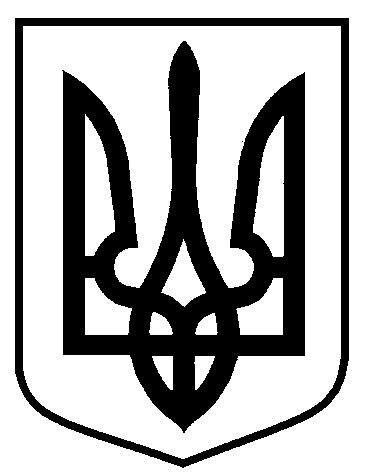 РОЗПОРЯДЖЕННЯМІСЬКОГО ГОЛОВИм. Сумивід    21.07.2020     № 202-РПро внесення змін до розпорядження міського голови від 25.10.2019 
№ 382-Р «Про створення комісії з обстеження технічного стану житлового приміщення (будинку, квартири), що придбається для забезпечення житлом дітей-сиріт, дітей позбавлених батьківського піклування, осіб з їх числа»З метою належної організації роботи комісії, керуючись пунктом 20 частини четвертої статті 42 Закону України «Про місцеве самоврядування в Україні», внести зміни до розпорядження міського голови від 25.10.2019 №382-Р «Про створення комісії з обстеження технічного стану житлового приміщення (будинку, квартири), що придбавається для забезпечення житлом дітей-сиріт, дітей позбавлених батьківського піклування, осіб з їх числа», виклавши додаток 1 до розпорядження у новій редакції (додається). Міський голова 								О.М. ЛисенкоЖурба О.І., 700-590Розіслати: до справи, членам комісії 	Додаток 1							до розпорядження міського голови			від 	21.07.2020        № 202-РСКЛАДкомісії з обстеження технічного стану житлового приміщення (будинку, квартири), що придбається для забезпечення житлом дітей-сиріт, дітей позбавлених батьківського піклування, осіб з їх числаУстановити, що у разі персональних змін у складі комісії або відсутності осіб, які входять до її складу, у зв'язку з відпусткою, хворобою чи з інших причин, особи, які виконують їх обов'язки, входять до складу комісії за посадами. У разі необхідності за рішенням голови комісії до роботи можуть залучатися  інші фахівці.Директор Департаменту інфраструктури міста								О.І. Журба Список розсилки розпорядження міського голови  
«Про створення комісії з обстеження технічного стану житлового приміщення (будинку, квартири), що придбається для забезпечення житлом дітей-сиріт, дітей позбавлених батьківського піклування,
осіб з їх числа»Директор Департаменту інфраструктури міста								О.І. Журба Директор Департаменту інфраструктури  міста Сумської міської радиО.І. Журба Начальник  відділу юридичного та кадрового забезпечення Департаменту інфраструктури міста Сумської міської радиЮ.М. МельникНачальник правового Управління Сумської міської ради О.В. Чайченко Керуюча справами виконавчого комітету Ю.А. Павлик Галицький  Максим Олегович Галицький  Максим Олегович заступник міського голови з питань діяльності виконавчих органів ради, голова комісіїзаступник міського голови з питань діяльності виконавчих органів ради, голова комісіїВертель Марія Юріївна Вертель Марія Юріївна директор Сумського міського центру соціальних служб для сім’ї дітей та молоді, заступник голови комісіїдиректор Сумського міського центру соціальних служб для сім’ї дітей та молоді, заступник голови комісіїЛанська Юлія МиколаївнаЛанська Юлія Миколаївнаюрисконсульт Сумського міського центру соціальних служб для сім’ї, дітей та молоді,  секретар комісіїюрисконсульт Сумського міського центру соціальних служб для сім’ї, дітей та молоді,  секретар комісіїЧлени комісії:Члени комісії:Павленко ВікторІванович Павленко ВікторІванович начальник управління житлово-комунального господарства Департаменту інфраструктури міста Сумської міської радиначальник управління житлово-комунального господарства Департаменту інфраструктури міста Сумської міської радиЖога Володимир ВолодимировичЖога Володимир Володимировичголовний спеціаліст відділу дозвільних та реєстраційних процедур управління державного архітектурно-будівельного контролю Сумської міської радиголовний спеціаліст відділу дозвільних та реєстраційних процедур управління державного архітектурно-будівельного контролю Сумської міської радиЄременко Катерина Володимирівна Єременко Катерина Володимирівна заступник начальника відділу з питань прийому документів по державній реєстрації Управління «Центр надання адміністративних послуг у 
м. Суми»заступник начальника відділу з питань прийому документів по державній реєстрації Управління «Центр надання адміністративних послуг у 
м. Суми»Кривцов Андрій ВолодимировичКривцов Андрій Володимировичначальник управління архітектури та містобудування Сумської міської ради – головний архітекторначальник управління архітектури та містобудування Сумської міської ради – головний архітекторОлійник Олена ГригорівнаОлійник Олена Григорівнаначальник відділу контролю за призначенням і виплатою пенсій управління соціально-трудових відносин департаменту соціального захисту населення Сумської міської радиначальник відділу контролю за призначенням і виплатою пенсій управління соціально-трудових відносин департаменту соціального захисту населення Сумської міської радиПодопригора Валерія ВолодимирівнаПодопригора Валерія Володимирівнаначальник служби у справах дітей Сумської міської радиначальник служби у справах дітей Сумської міської радиШилов Віталій ВолодимировичШилов Віталій Володимировичначальник управління капітального будівництва та дорожнього господарства Сумської міської ради                                             продовження додатку 2начальник управління капітального будівництва та дорожнього господарства Сумської міської ради                                             продовження додатку 2За згодою:Шпота Вадим ВалерійовичПредставник управителя  багатоквартирного будинку За згодою:Шпота Вадим ВалерійовичПредставник управителя  багатоквартирного будинку директор науково-виробничого підприємства «Будівельна наука» Академія будівництва України директор науково-виробничого підприємства «Будівельна наука» Академія будівництва України №  п/пНазва організаціїПрізвище, ім’я, по-батькові керівникаПоштова та електронна адреси1.Заступник міського голови з питань діяльності виконавчих органів ради Галицький М.О. maks.halicki@smr.gov.ua2.Департамент інфраструктури містаЖурба О.Іdim@smr.gov.ua3.Служба у справах дітей Сумської міської ради Подопригора В.В. ssd@smr.gov.ua4.Департамент соціального захисту населення Сумської міської ради Масік Т.О.dszn@smr.gov.ua5. Сумський міський центр соціальних служб для сім’ї, дітей та молодіВертель М.Ю. centrsumy@smr.gov.ua6. Управління «Інспекція державного архітектурно-будівельного контролю» Сумської міської радиДовбня А.М. dabk@smr.gov.ua7. Управління "Центр надання адміністративних послуг у м. Суми" Сумської міськоїСтрижова А.В. cnap@smr.gov.ua8. Управління архітектури та містобудування Сумської міської радиКривцов А.В. arh@smr.gov.ua9. Управління капітального будівництва та дорожнього господарстваШилов В.В. ukb@smr.gov.ua